CURRICULUM VITAEOBJECTIVESA position as LANDSCAPE DRAUGHTSMAN, with emphasis on design development, presentation and preparation of construction and administration drawings.To contribute towards the growth and development of a dynamic organization where opportunities to grow personally and professionally where I can utilize my skills effectively.APTITUDEA capable and career oriented individual with analytical skill necessary for optimum productivity and performance. Very hardworking, very good time manner, adaptable and self-motivated and offering great potential for professional growth achievement through determination and perseverance to reach corporate level.PROFESSIONAL QUALIFICATIONDiploma in Civil – AL-NOOR Technical Institute, Kerala.COMPUTER SKILLSAutoCAD 2016, AutoCAD civil 3D.Microsoft Office Tools: Word, Excel and PowerPoint.Realtime Landscape Architect for 3D presentation.PROFESSIONAL EXPERIENCEHoward Finley  (2019 January to till date)Ms. Twam Landscape & Irrigation, Abu Dhabi, UAE (2010 March to 2019 January)PROJECTS HISTORYSHEIKH KHALIFA BIN ZAYED AL NAHYAN MASJID, Al Ain, UAE.Designation: Senior Landscape Draftsman.Adnoc Ruwaise Housing complex expansion phase IV – (Project No.7010) Landscape and Irrigation works.Baynunah Academic Complex – Zayed city western region. Abu Dhabi Landscape and Irrigation works.Deerfield’s Town Square – Al Bahya, Abu Dhabi. Landscape and Irrigation works.Abu Dhabi Municipality – Abu Dhabi, UAE.(Project 410/1) – Irrigation and Landscape works around Abu Dhabi Mosques.Al Reef Villa Project – Abu Dhabi, UAE Landscaping and irrigation works (3000 villas)DUTIES AND RESPONSIBILTIESRe measure of all the items in the Bill of Quarantine for the purpose of tendering as per the Contract drawings and Specifications.Preparation of water quantity for all soft landscaping areas.Finding out missing items and variance between the BOQ items and the issues drawings and specification and notify the same to the consultant through RFIs.Preparation of mechanical drawings for irrigation pumping stations.Splitting the BOQ as packages and getting the prices for each item from the Subcontractors and suppliers.Designing Hard & Soft landscape drawings with AutoCAD.Preparing irrigation drawing for all landscaping areas (sprinkler irrigation system and drip irrigation system).Preparation of Bill of Quantities, as per the Tender drawing.WORK HISTORY IN INDIAAssociates - (Builders), Malappuram, Kerala, India.December 2007 to February 2010Designation: Architectural Draughtsman.Residential buildings at Malappuram, Kerala.DUTIES AND RESPONSIBILTIESResponsible for creating plans and designs, preparing models and cost estimates for each site development project and communicating with subcontractors.Preparation of estimations for actual quantities for each item as per the shop drawings.Prepare and update progress reports for daily, weekly and monthly for each project as per the site conditions.STRENGHTHSDynamic, energetic and ready to work under pressureCommitted, co-operative, reliable and dependableAble to adapt quickly to changing prioritiesFast learner, hard worker & result orientedDedicated and well organizedPleasing manner and well disciplinedPERSONAL INFORMATIONSDATE OF BIRTH	:	16/04/1985MARITAL STATUS	:	MARRIEDNATIONALITY		:	INDIANRELIGION		:	MUSLIMVISA STATUS		:	EMPLOYMENT VISALANGUAGES KNOWN	:	ENGLISH, HINDI AND ARABICDECLARATIONI hereby declare that above mentioned information and particularsare true and correct to the best of my knowledge and belief.Any other information available upon request.Rahif Rahif 0504753686Rahif-399457@2freemail.com 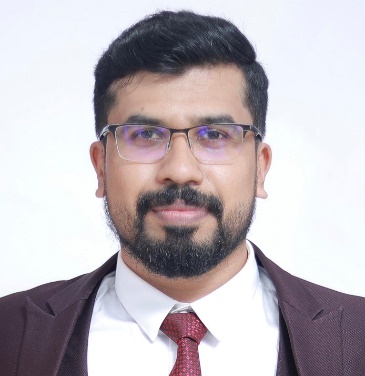 